City of SadievilleP.O. Box 129, 605 Pike Street Sadieville, Kentucky 40370AGENDAREGULAR CITY MEETING MONDAY, AUGUST 28, 2023 – 6:00 P.M.CITY HALLCALL TO ORDERMOMENT OF SILENCEROLL CALL/DETERMINATION OF QUORUMCITIZEN COMMENTS (SIGN-IN REQUIRED)OLD AND NEW BUSINESSMAYORPREVIOUS MINUTES APPROVALRegular Meeting, July 24, 2023, and Special Meeting August 16, 2023FINANCIAL REPORTS APPROVALEXECUTIVE SESSION (KRS 61.810(1)(F))CITY ATTORNEYPUBLIC SAFETYWorkshopsPolice Department PlexiglassPUBLIC WORKSPARKS & RECREATIONSplash Pad BenchesSTREETS, TRAILS, AND WALKWAYSCITY CLERK REPORTADJOURNMENT

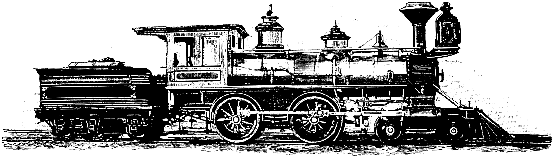 